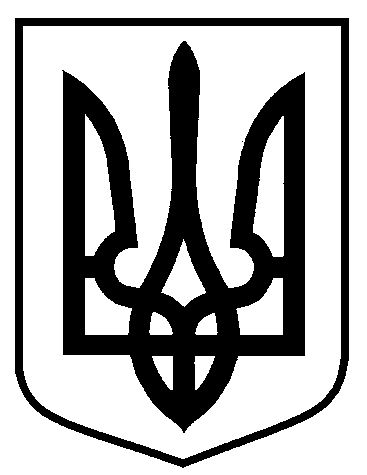 Сумська міська радаВиконавчий комітетРІШЕННЯвід 12.12.2017    № 679На підставі поданої заяви та документів, відповідно до статті 8-1 Житлового кодексу Української РСР, Порядку переведення дачних і садових будинків, що відповідають державним будівельним нормам, у жилі будинки, затвердженого постановою Кабінету Міністрів України від 29 квітня 2015 року № 321, керуючись статтею 40 Закону України «Про місцеве самоврядування в Україні», виконавчий комітет Сумської міської ради ВИРІШИВ:Відмовити у переведенні садового будинку загальною площею 163,5 кв.м у садівничому товаристві «Хімік-1», будинок Х, місто Суми, який є власністю громадянина 1, в жилий у зв’язку з розміщенням на території, яка передбачає зміну цільового призначення під садибну забудову при умові виконання детальних планів (згідно з Генеральним планом міста Суми затвердженим рішенням Сумської міської ради від 16.10.2002 № 139-МР зі змінами від 19.12.2012 № 1943-МР).Міський голова                                                                            О.М. ЛисенкоКривцов 700-103Розіслати: Кривцову А.В., заявнику	Про відмову у переведенні садового будинку в жилий у садівничому товаристві «Хімік-1», будинок Х, місто Суми